Publicado en Madrid el 12/09/2019 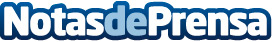 Reclamapormi:  la nulidad del IRPH provocaría una oleada de demandasPor qué la sentencia de la Justicia Europea podría desatar una oleada de reclamaciones por el IRPH. Cerca de un millón de afectados permanece en vilo, a la espera del informe del abogado de la Unión Europea. Según la plataforma Reclama Por Mí, la nulidad de este índice provocaría una oleada de demandas de usuarios para recuperar lo pagado de más en su hipotecaDatos de contacto:Mar Carpena629 58 17 20Nota de prensa publicada en: https://www.notasdeprensa.es/reclamapormi-la-nulidad-del-irph-provocaria_1 Categorias: Nacional Derecho Inmobiliaria Finanzas http://www.notasdeprensa.es